www.WomenAndMathMentoring.orgWe wish to thank the following persons and organizations for their continued support ofThe Women and Math Mentoring Program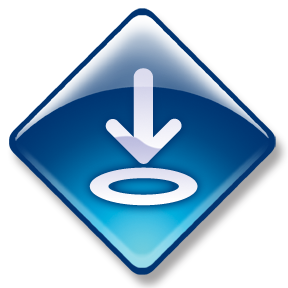 NC Central University Department of Mathematics & Computer ScienceNC Women & Mathematics NetworkMr. Grayling Williams, Durham Public SchoolsBlue Mountain ExpressionsAnd of course, our Corporate Sponsors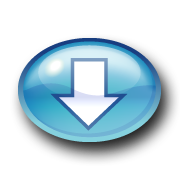 GlaxoSmithKlineDurham Merchants Association Charitable Foundation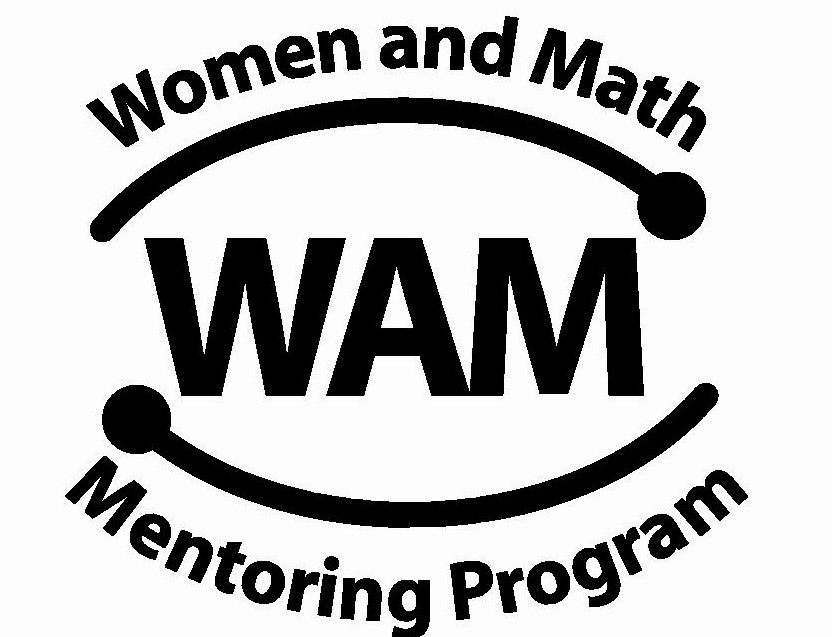 NC Women & Mathematics NetworkMENTOR ORIENTATION
PROGRAMNovember 19, 2011North Carolina Central UniversityCollege of Science and TechnologyMary M. Townes Science BuildingNovember 19, 2011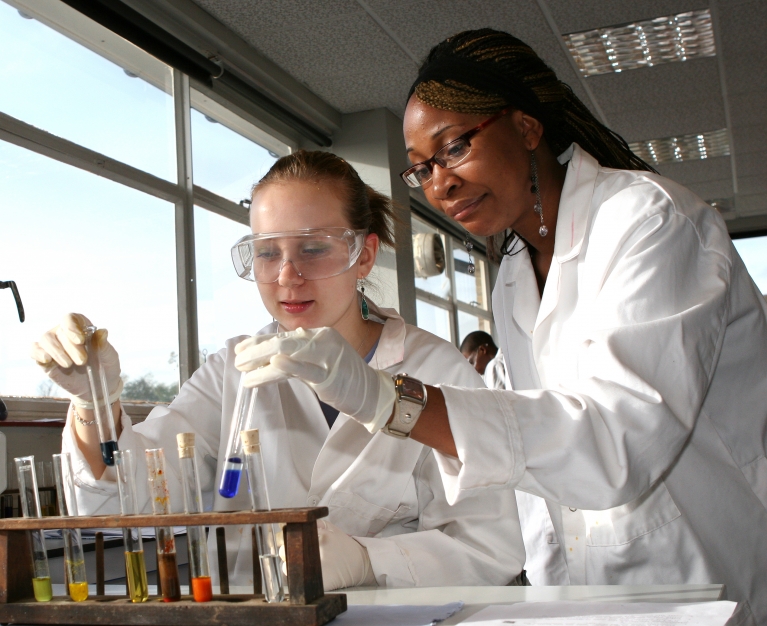 Agenda9:00-9:30		New Mentor Registration       Room 2229	& Breakfast	      9:30-10:00		New Mentors OrientationRoom 2221	Welcome to WAM!			Tina Ewing			What is an 8th Grade Girl?			8th Grade Curriculum 			Melissa Hancock9:30-10:00		Returning Mentors Registration Room 2229	& Breakfast10:00-10:15	Field Trips and ProjectsRoom 2221	Victoria Thio10:15-10:25	Marjorie Lee Browne Career DayRoom 2221           NCCU Students10:25-10:30	Summer Scholarships Room 2221           Vermelle Wilson10:30-11:30	Next StepsRoom 2221	Mentor Team Break-Out Session			Dr. Laura SmithSessions with Mentor Leaders Sally MedlingQ&A-Tina Ewing